INDIKATORER VID DYSLEXI 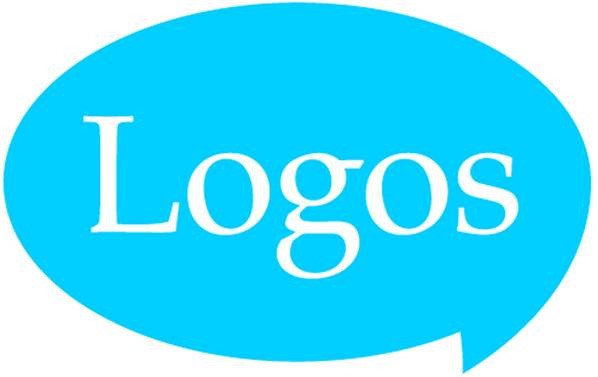 Namn:  	 	 	 	 	 	 	 	Datum:                  Skola: 	Klass:  Vid diagnostisering av dyslexi måste minst tre av de fem första huvud-indikatorerna (punkt I) vara uppfyllda, samt de två sista av de 7 huvud-indikatorerna.  NOTERA: I bedömningen måste man ta hänsyn till såväl percentil för korrekthet som percentil för tidsåtgång och effektivitetspercentilen. Om den testade hamnar i området Allvarliga svårigheter på någon av dessa tre ska resultatet bedömas som allvarliga svårigheter. Är huvudindikatorerna för en dyslexidiagnos uppfyllda:………. Ett stort antal ja-svar på Andra indikatorer kan bidra till att styrka antagandet om att den testade har dyslexi. Slutsats: Signatur, testledare1Flera faktorer kan ha negativ inverkan på hörförståelsen, t.ex. ouppmärksamhet, hörselproblem m.m. Därför är  det ibland riktigt att ställa en dyslexidiagnos även om hörförståelsen ligger under percentil 30. 2 Lässvårigheterna är bestående när eleven trots adekvat undervisning  har betydande svårigheter efter årskurs 4. Vid diagnosticering i årskurs 3 och 4 måste man värdera effekten av insatta åtgärder innan man drar slutsatsen att det är dyslexi. Omtestning kan göras efter 12 veckors intensiv träning. Se handboken kap 24.1. I. Huvudindikatorer: Allvarliga svårigheter (<15) Måttliga svårigheter (15-30) Måttliga svårigheter (15-30) Inga svårigheter        (>30) Svårigheter med läsflyt (deltest 1) Svårigheter med ordidentifiering (deltest 3) Svårigheter med fonologisk läsning (deltest 4) Svårigheter med ortografisk läsning (deltest 5) Dålig stavningsförmåga (deltest 15/18) Normal hörförståelse1 (deltest 2)             JA                       JA                   NEJ         NEJ Lässvårigheterna kvarstår, trots tidig, systematisk och individuellt anpassad läsinlärning 2             JA                       JA                   NEJ         NEJ II. Andra indikatorer - tilläggssvårigheter Allvarliga svårigheter  (<15) Måttliga svårigheter  (15-30) Måttliga svårigheter  (15-30) Inga svårigheter       (>30) Dålig läsförståelse (under percentil 15 på deltest 1) Svårigheter med grafem-fonemkoppling (uppgiftsdel 3-5, deltest 7) Svårigheter med fonemsyntes (uppgiftsdel 3-5, deltest 8)  II. Fortsättning Andra indikatorer – tilläggsvårigheter Allvarliga svårigheter  (<15) Måttliga svårigheter  (15-30) Måttliga svårigheter  (15-30) Inga svårigheter       (>30) Svårigheter med fonemanalys (uppgiftsdel 3-5, deltest 9)  Svårigheter med fonemisk medvetenhet  (uppgiftsdel 6-vuxna, deltest 6)  Dåligt fonologiskt korttidsminne (uppgiftsdel 3-5, deltest 10, uppgiftsdel 6-vuxna, deltest 7)  Svårigheter med att snabbt benämna välkända föremål och siffror (uppgiftsdel 3-5, deltest 14, uppgiftsdel 6-vuxna, deltest 10)   Svårigheterna finns i familjen        JA                               JA                                      NEJ                       NEJ          Försenad språkutveckling              JA                          JA                       NEJ          NEJ  Svårigheter att uttala komplicerade ord              JA                          JA                       NEJ          NEJ 